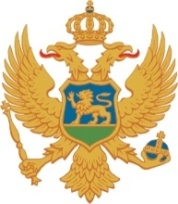 MONTENEGROMinistry of Agriculture and Rural DevelopmentAdditional Financing for the Montenegro Institutional Development and Agricultural Strengthening Project (MIDAS_AF)Request for Expressions of InterestforExpert for MIDAS Final AssessmentLoan No: 8643-MEReference No. MNE-MIDAS_AF-8643-ME-IC-CS-18-2This Invitation for expression of interests follows the General Procurement Notice for this Project that appeared in Development Business, issue no. February 5, 2009The Government of Montenegro has received a loan in the amount of EUR 3 million from the International Bank for Reconstruction Development (IBRD) toward the cost of the Additional Financing for the Montenegro Institutional Development and Agricultural Strengthening Project (MIDAS_AF) and intends to apply part of the proceeds to payments under the Contract for Expert for MIDAS Final Assessment. The main task of this service (the “Service”) is to to conduct an overall evaluation of the MIDAS project. The evaluation is expected to offer an assessment on the project’s contribution to Montenegro and Montenegrin agriculture. the final evaluation aims to reveal the relevance of the MIDAS project approach; the efficiency of project implementation; the multidisciplinary benefit of the project for MNE agriculture and rural development as well as for rural societies itself; the overall as well as economics effectiveness of implemented project activities; a set of lessons learnt and recommendations for future work in the topic; and finally the sustainability of project results.The assignment will have a duration of the period no longer of 4 (four) months (until end of March 2019) and the required level of inputs is estimated at a total of 60 work/days, working from home and on site, depending of agreement with the PMT (at least 20 days of the assignment should be done on site).The Ministry of Agriculture and Rural Development (MARD) through the Technical Service Unit (TSU) now invites eligible individual consultants to indicate their interest in providing the services. Interested consultants must provide information indicating that they are qualified to perform the services (CV, brochures, description of similar assignments performed, experience in similar conditions, etc. documentation shall be presented in English language).  Individual consultants may be offered through firms or other organizations, but the qualifications of the individual consultant will be the basis of selection. Contract will be signed with proposed individual.The criteria are:Qualification criteriaUniversity degree in agriculture, natural sciences, social sciences, economics, or other similar subjects is required;At least 7 years of working experience in the field of (relevance to) project monitoring and evaluation in the scope of agriculture sector, or other relevant areas;Excellent command of the English language, and strong oral and written communication;Have at least 1 relevant (similar to this ToR) international project evaluation completed and approved;Evaluation criteriaExperience in (final) evaluation and reporting on international project (similar to this ToR) WB group projects;Proven capacity in analyzing quantitative and qualitative data from agricultural, environmental, and socio-economic sectors, conducting economic and financial analysis, producing clearly written and well-presented outputs, and communicating results to partners, stakeholders and donors (writing samples will be requested) are required; Experience with internationally-supported development projects related to agriculture, rural development, environmental management, and other topics of relevance to the assignment is required;Knowledge of EU Common Agriculture Policy and/or IPARD program requirements and experience in evaluation and reporting in this subject;Preferably will be working experience in transition and developing countries and/or Western Balkans countries, with relevant methods and approaches (including quantitative, qualitative data collection and analysis);Interested consultants may obtain further information at the address below from 8-14 hours local time.The attention of interested Consultants is drawn to paragraph 1.9 of the World Bank’s “Guidelines: Selection and Employment of Consultants under IBRD Loans and IDA Credits & Grants by World Bank Borrowers” dated January 2011 (revised July 2014) (“Consultant Guidelines”), setting forth the World Bank’s policy on conflict of interest.  A Consultant will be selected in accordance with the Individual Consultant (IC) method set out in the Consultant Guidelines. Expressions of interest must be delivered in a written form to the address below (by e-mail) until November 22, 2018, 14,00h local time.Ministry of FinanceTechnical Service UnitAttn: Mirko Ljesevic, Senior Procurement officerAddress: Jovana Tomasevica 2 (Stara zgrada Vlade)81000 Podgorica, Crna GoraTel: +382 20 201-695Fax: +382 20 201-698e-mail mirko.ljesevic@mif.gov.me 